LAB9 – FILLET and CHAMFER 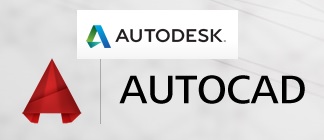 FILLET  - Use FILLET to round off or complete a curveRadius, 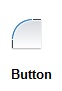 Select First Object, Select Second object  Exercise: Round the CornerDraw a RECTANGLE SELECT FILLETTYPE “RADIUS”ENTER 0.2Select two adjacent sides to round the corner of your rectangle. Repeat until all corners are complete.Save As… “LAB9FILLET.dwg”CHAMFER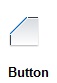  Select First ObjectSelect Second ObjectExercise: Cutting CornersDraw a RECTANGLE SELECT CHAMFERTYPE “DISTANCE”ENTER 0.2 (Enter 0.2 for both 1st and 2nd distance)Select two adjacent sides to cut the corner of your rectangle. Repeat until all corners are complete.Save As… “LAB9CHAMFER.dwg”